TRƯỜNG ĐẠI HỌC NHA TRANG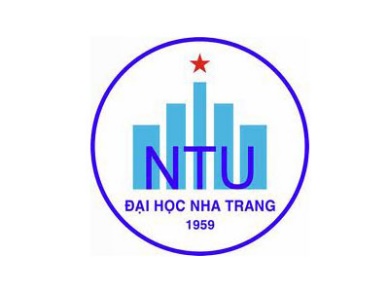 Khoa: KỸ THUẬT GIAO THÔNGBộ môn: KỸ THUẬT TÀU THỦYĐỀ CƯƠNG HỌC PHẦN(Kèm theo Quyết định số:1213/QĐ-ĐHNT, ngày 16 tháng 11   năm 2021 của Hiệu trưởng Trường Đại học Nha Trang)1. Thông tin về học phần:Tên học phần:						Tiếng Việt: TIẾNG ANH CHUYÊN NGÀNH Tiếng Anh: ENGLISH FOR NAVAL ARCHITECTURE		Mã học phần:					Số tín chỉ:                   2(1-1)	Đào tạo trình độ:	Đại học				Học phần tiên quyết: Kết cấu tàu thủy2. Mô tả tóm tắt học phần: Học phần cung cấp cho người học hệ thống các từ vựng tiếng Anh thường gặp trong chuyên ngành Kỹ thuật tàu thủy bao gồm các nội dung về: vỏ tàu, máy tàu và thiết bị; cấu trúc câu giao tiếp tiếng Anh; lập báo cáo chuyên môn trong lĩnh vực kỹ thuật tàu thủy bằng tiếng Anh.3. Mục tiêu: Giúp người học có đủ kiến thức và kỹ năng cần thiết để sử dụng các thuật ngữ tiếng Anh chuyên ngành trong giao tiếp và lập báo cáo chuyên môn trong lĩnh vực tàu thủy.4. Chuẩn đầu ra (CLOs): Sau khi học xong học phần, người học có thể:a) Nhận diện các từ vựng tiếng Anh thường gặp trong lĩnh vực tàu thủy;	b) Vận dụng tiếng Anh giao tiếp trong lĩnh vực tàu thủy;	c) Lập báo cáo chuyên môn bằng tiếng Anh.5. Ma trận tương thích giữa Chuẩn đầu ra học phần với Chuẩn đầu ra CTĐT ngành Kỹ thuật tàu thủy:6. Nội dung:	7. Phương pháp dạy học: 8. Đánh giá kết quả học tập: 9. Tài liệu dạy và học: Ngày cập nhật: 22/02/2022.	CHỦ NHIỆM HỌC PHẦN	                    TRƯỞNG BỘ MÔN	(Ký và ghi họ tên)	                    (Ký và ghi họ tên)          TS. Đỗ Quang Thắng                                                 TS. Huỳnh Lê Hồng TháiBAN CHỦ NHIỆM CTĐT(Ký và ghi họ tên)CĐR HP (CLOs)CĐR CTĐT (PLOs)CĐR CTĐT (PLOs)CĐR CTĐT (PLOs)CĐR CTĐT (PLOs)CĐR CTĐT (PLOs)CĐR CTĐT (PLOs)CĐR CTĐT (PLOs)CĐR CTĐT (PLOs)CĐR CTĐT (PLOs)CĐR CTĐT (PLOs)CĐR HP (CLOs)12345678910axbxxcxxSTTChủ đềNhằm đạt CLOsSố tiếtSố tiếtSTTChủ đềNhằm đạt CLOsLTTH11.11.21.3Hệ thống từ vựng chuyên ngành kỹ thuật tàu thủyTừ vừng về phần vỏ tàuTừ vừng về phần máy và hệ động lực tàuTừ vừng về phần thiết bịa51022.12.22.3Tiếng Anh giao tiếp chuyên ngành Kỹ thuật tàu thủyTrong chào hỏi/yêu cầu/phản hồi/đánh giáTrong quá trình thiết kế tàuTrong quá trình đóng tàub51033.13.23.33.4Lập báo cáo chuyên môn bằng tiếng AnhCác mẫu báo cáo thiết kế tàuCác mẫu báo cáo quá trình đóng tàuCác mẫu báo cáo kiểm tra chất lượng của đăng kiểmHướng dẫn lập báo cáoc510TT.Phương pháp dạy họcÁp dụng cho chủ đềNhằm đạt CLOs1- Thuyết trình - Phương pháp hoạt động nhóm - Giảng dạy thông qua thảo luận - Nghiên cứu tình huống1,2,3a,b,c2- Phương pháp sắm vai2bTT.Hoạt động đánh giáNhằm đạt CLOsTrọng số (%)1Đánh giá quá trình:+ Chuyên cần, thái độ+ Thảo luận+ Thuyết trình bài tập nhóm + vấn đápa, b, c501010302Đánh giá cuối kỳ              a,b,c50STTTên tác giảTên tài liệuNăm xuất bảnNhà xuất bảnĐịa chỉ khai thác tài liệuMục đích sử dụngMục đích sử dụngSTTTên tác giảTên tài liệuNăm xuất bảnNhà xuất bảnĐịa chỉ khai thác tài liệuTài liệu chínhTham khảo1Đỗ Quang ThắngBài giảng TA chuyên ngành KTTT2019Nội bộGV cung cấpx2Tony GriceEnglish for Mariners2009WilhelmsGV cung cấpx3K. Van DokkumShip Knowledge: A modern encyclopedia2003MeppelThư việnx4Phạm TạoThuật ngữ kỹ thuật đóng tàu và đăng kiểm Anh-Việt2002NXB GTVTGV cung cấpx5D. JEYRESG.J BRUCEShip Construction2012ELSEVIERGV cung cấpx6R.A ShenoiShip Production Technology2017University of SouthamtonGV cung cấpx